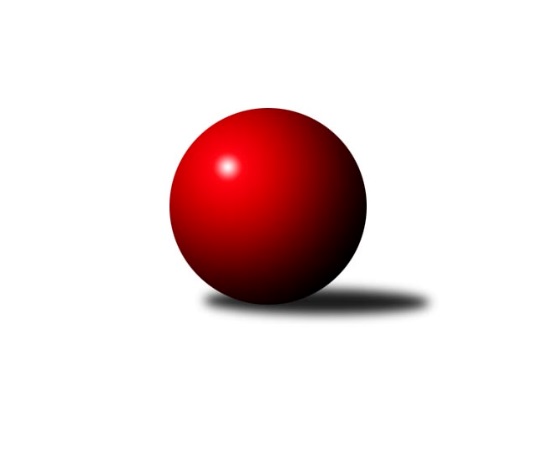 Č.17Ročník 2019/2020	27.2.2020Nejlepšího výkonu v tomto kole: 1698 dosáhlo družstvo: TJ Sokol Kostelec nad Černými lesy CStředočeský krajský přebor II. třídy 2019/2020Výsledky 17. kolaSouhrnný přehled výsledků:TJ Sokol Brandýs nad Labem B	- TJ Sparta Kutná Hora C	1:5	1546:1630	3.0:5.0	27.2.TJ Sokol Kostelec nad Černými lesy C	- KK Kosmonosy C	4:2	1698:1676	5.0:3.0	27.2.TJ Sokol Kostelec nad Černými lesy D	- TJ Sokol Kostelec nad Černými lesy B	5:1	1596:1526	5.0:3.0	27.2.Tabulka družstev:	1.	TJ Sparta Kutná Hora C	17	14	1	2	74.5 : 27.5 	89.0 : 47.0 	 1668	29	2.	KK Kosmonosy C	17	13	0	4	73.0 : 29.0 	89.5 : 46.5 	 1655	26	3.	TJ Sokol Kostelec nad Černými lesy C	17	6	2	9	48.0 : 54.0 	62.0 : 74.0 	 1575	14	4.	TJ Sokol Brandýs nad Labem B	17	6	0	11	39.5 : 62.5 	58.5 : 77.5 	 1552	12	5.	TJ Sokol Kostelec nad Černými lesy D	17	6	0	11	38.0 : 64.0 	59.0 : 77.0 	 1530	12	6.	TJ Sokol Kostelec nad Černými lesy B	17	4	1	12	33.0 : 69.0 	50.0 : 86.0 	 1530	9Podrobné výsledky kola:	 TJ Sokol Brandýs nad Labem B	1546	1:5	1630	TJ Sparta Kutná Hora C	Lukáš Kotek	 	 208 	 217 		425 	 2:0 	 392 	 	187 	 205		Bohumír Kopecký	Pavel Holec	 	 201 	 218 		419 	 0:2 	 427 	 	203 	 224		Jaroslav Čermák	Pavel Schober	 	 164 	 161 		325 	 0:2 	 408 	 	206 	 202		Václav Jelínek	Oldřich Nechvátal	 	 186 	 191 		377 	 1:1 	 403 	 	177 	 226		František Tesařrozhodčí: Kotek PavelNejlepší výkon utkání: 427 - Jaroslav Čermák	 TJ Sokol Kostelec nad Černými lesy C	1698	4:2	1676	KK Kosmonosy C	Martin Šatava	 	 211 	 203 		414 	 1:1 	 415 	 	215 	 200		Jindřiška Boháčková	Pavla Hřebejková	 	 221 	 208 		429 	 1:1 	 430 	 	212 	 218		Radek Horák	Jaroslava Soukenková	 	 208 	 212 		420 	 1:1 	 416 	 	222 	 194		Ladislav Dytrych	Vojtěch Stárek	 	 216 	 219 		435 	 2:0 	 415 	 	203 	 212		Zdeněk Bayerrozhodčí: vedoucí družstevNejlepší výkon utkání: 435 - Vojtěch Stárek	 TJ Sokol Kostelec nad Černými lesy D	1596	5:1	1526	TJ Sokol Kostelec nad Černými lesy B	Josef Bouma	 	 167 	 176 		343 	 2:0 	 320 	 	157 	 163		Tomáš Kužel	Vítězslav Hampl	 	 229 	 200 		429 	 1:1 	 420 	 	211 	 209		Marek Beňo	František Zahajský	 	 200 	 238 		438 	 2:0 	 384 	 	199 	 185		Jan Novák	Jan Platil	 	 179 	 207 		386 	 0:2 	 402 	 	191 	 211		Martin Bulíčekrozhodčí: Novák DavidNejlepší výkon utkání: 438 - František ZahajskýPořadí jednotlivců:	jméno hráče	družstvo	celkem	plné	dorážka	chyby	poměr kuž.	Maximum	1.	František Tesař 	TJ Sparta Kutná Hora C	429.18	294.8	134.4	6.0	4/4	(507)	2.	Lukáš Kotek 	TJ Sokol Brandýs nad Labem B	425.41	291.2	134.2	6.3	3/4	(452)	3.	Jaroslav Čermák 	TJ Sparta Kutná Hora C	425.03	291.4	133.7	5.2	4/4	(502)	4.	Radek Horák 	KK Kosmonosy C	423.19	290.5	132.7	5.4	4/4	(477)	5.	Zdeněk Bayer 	KK Kosmonosy C	419.28	293.2	126.1	6.7	4/4	(465)	6.	Jindřiška Boháčková 	KK Kosmonosy C	415.80	291.0	124.8	8.5	4/4	(458)	7.	Ondřej Tesař 	TJ Sparta Kutná Hora C	411.17	287.7	123.5	8.5	3/4	(422)	8.	Bohumír Kopecký 	TJ Sparta Kutná Hora C	409.24	283.6	125.6	7.2	4/4	(459)	9.	Martin Bulíček 	TJ Sokol Kostelec nad Černými lesy B	408.84	285.3	123.5	7.0	4/4	(451)	10.	Václav Jelínek 	TJ Sparta Kutná Hora C	405.94	281.4	124.5	6.6	4/4	(442)	11.	Jaroslava Soukenková 	TJ Sokol Kostelec nad Černými lesy C	405.24	287.6	117.6	7.1	4/4	(469)	12.	Vítězslav Hampl 	TJ Sokol Kostelec nad Černými lesy D	403.90	284.9	119.0	9.3	4/4	(429)	13.	Ladislav Dytrych 	KK Kosmonosy C	400.82	284.9	116.0	9.5	4/4	(432)	14.	Jan Platil 	TJ Sokol Kostelec nad Černými lesy D	398.59	286.9	111.7	10.2	3/4	(429)	15.	Pavel Holec 	TJ Sokol Brandýs nad Labem B	397.34	276.4	121.0	7.3	4/4	(426)	16.	Vojtěch Stárek 	TJ Sokol Kostelec nad Černými lesy C	394.38	277.9	116.5	8.9	4/4	(435)	17.	Veronika Šatavová 	TJ Sokol Kostelec nad Černými lesy C	392.88	280.1	112.8	10.4	4/4	(417)	18.	Marek Beňo 	TJ Sokol Kostelec nad Černými lesy B	392.00	278.7	113.4	10.2	4/4	(444)	19.	František Zahajský 	TJ Sokol Kostelec nad Černými lesy D	391.13	273.9	117.2	10.2	4/4	(440)	20.	Martin Šatava 	TJ Sokol Kostelec nad Černými lesy C	390.19	278.4	111.8	10.9	4/4	(423)	21.	Kamil Rodinger 	TJ Sokol Kostelec nad Černými lesy B	387.29	279.7	107.6	12.8	4/4	(424)	22.	Dana Svobodová 	TJ Sokol Brandýs nad Labem B	386.39	280.0	106.4	10.7	3/4	(421)	23.	Oldřich Nechvátal 	TJ Sokol Brandýs nad Labem B	383.70	271.0	112.7	11.3	4/4	(437)	24.	Pavla Hřebejková 	TJ Sokol Kostelec nad Černými lesy C	380.07	273.2	106.9	12.3	3/4	(429)	25.	Michal Třeštík 	TJ Sokol Kostelec nad Černými lesy B	370.30	273.0	97.3	11.7	3/4	(392)	26.	Pavel Schober 	TJ Sokol Brandýs nad Labem B	368.15	269.6	98.5	15.0	4/4	(426)	27.	Josef Bouma 	TJ Sokol Kostelec nad Černými lesy D	359.63	262.9	96.8	14.5	3/4	(381)	28.	Jaroslav Novák 	TJ Sokol Kostelec nad Černými lesy B	355.50	260.0	95.5	14.2	3/4	(403)	29.	Peter Fajkus 	TJ Sokol Kostelec nad Černými lesy D	345.21	254.1	91.1	15.8	4/4	(391)		Adam Janda 	TJ Sparta Kutná Hora C	419.00	296.0	123.0	11.0	1/4	(419)		Luboš Pithard 	TJ Sokol Brandýs nad Labem B	399.00	297.0	102.0	12.0	2/4	(403)		Luděk Horák 	KK Kosmonosy C	394.50	283.1	111.4	8.5	2/4	(423)		Jan Novák 	TJ Sokol Kostelec nad Černými lesy B	388.25	282.9	105.3	13.3	2/4	(435)		Daniel Sus 	TJ Sokol Kostelec nad Černými lesy C	368.00	290.0	78.0	15.0	1/4	(368)		Ladislav Sopr 	TJ Sokol Brandýs nad Labem B	363.50	258.0	105.5	13.5	2/4	(380)		Antonín Zeman 	TJ Sokol Kostelec nad Černými lesy C	358.00	261.0	97.0	21.0	1/4	(358)		Jakub Šarboch 	TJ Sokol Brandýs nad Labem B	351.00	246.0	105.0	12.0	1/4	(351)		Tomáš Kužel 	TJ Sokol Kostelec nad Černými lesy B	320.00	228.0	92.0	10.0	1/4	(320)		Jiří Čečetka 	TJ Sokol Kostelec nad Černými lesy B	312.75	222.3	90.5	18.0	2/4	(362)Sportovně technické informace:Starty náhradníků:registrační číslo	jméno a příjmení 	datum startu 	družstvo	číslo startu
Hráči dopsaní na soupisku:registrační číslo	jméno a příjmení 	datum startu 	družstvo	26333	Tomáš Kužel	27.02.2020	TJ Sokol Kostelec nad Černými lesy B	Program dalšího kola:18. kolo4.3.2020	st	18:00	TJ Sparta Kutná Hora C - TJ Sokol Kostelec nad Černými lesy D	5.3.2020	čt	17:00	TJ Sokol Kostelec nad Černými lesy C - TJ Sokol Brandýs nad Labem B	6.3.2020	pá	17:00	TJ Sokol Kostelec nad Černými lesy B - KK Kosmonosy C	Nejlepší šestka kola - absolutněNejlepší šestka kola - absolutněNejlepší šestka kola - absolutněNejlepší šestka kola - absolutněNejlepší šestka kola - dle průměru kuželenNejlepší šestka kola - dle průměru kuželenNejlepší šestka kola - dle průměru kuželenNejlepší šestka kola - dle průměru kuželenNejlepší šestka kola - dle průměru kuželenPočetJménoNázev týmuVýkonPočetJménoNázev týmuPrůměr (%)Výkon3xFrantišek ZahajskýKostelec nČl D4383xFrantišek ZahajskýKostelec nČl D111.374383xVojtěch StárekKostelec nČl C4358xJaroslav ČermákKutná Hora C111.1942713xRadek HorákKosmonosy C4309xLukáš KotekBrandýs nL B110.674251xPavla HřebejkováKostelec nČl C4293xVojtěch StárekKostelec nČl C110.614353xVítězslav HamplKostelec nČl D42912xRadek HorákKosmonosy C109.3443011xJaroslav ČermákKutná Hora C4277xPavel HolecBrandýs nL B109.11419